        Drama Essay Writing ChecklistSkill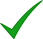 Structure of EssayBrief introduction which addresses the focus of the questionMain body – 3-4 sectionsBrief conclusion: what have you shown about the focus in the question? What does the playwright want us to understand? What have you shown in terms of the themes? Is there a message? Checklist for sectionsRelevant point – what does your quote show? What is shown in terms of the question?Embed and introduce the quote (Who is speaking? Why? Who to? What about? When? Who is the stage direction describing?)Explain the quote in terms of your point and the question. What does the quote show?Use keywords from the question throughoutAnalyse a technique or dramatic device that has been used – why has it been used? What is the effect?Analyse the language used and discuss the connotationsDiscuss author intention as a way of interpreting meaningLink to context Discuss the effect on the audienceProve how your point/idea/quote is relevant by returning to the keywords in the questionMake sure your explanation, analysis and link are relevant to the quote you used.